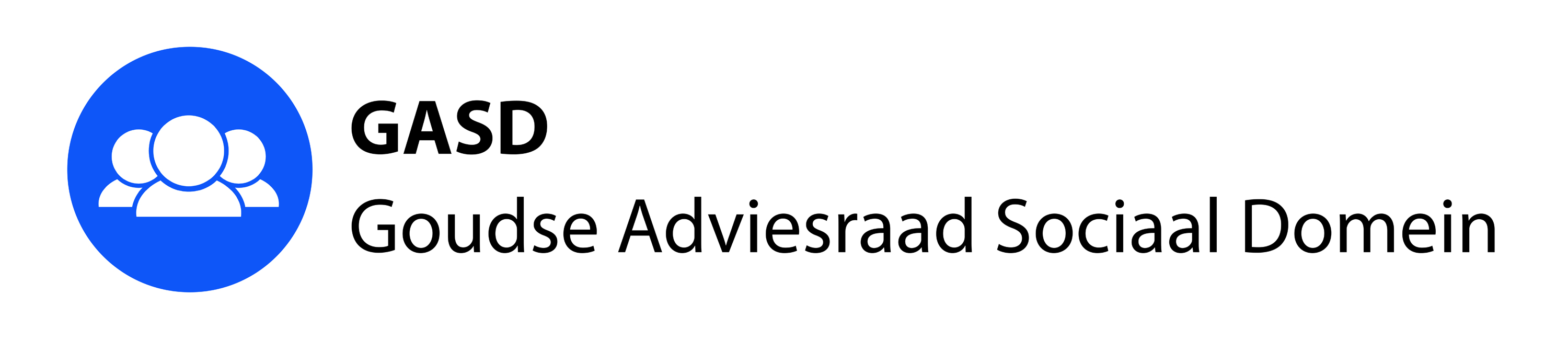 Verslag van de openbare vergadering van de GASD van 15 december 2016.Aanwezig: Alle leden van de Adviesraad alsmede alle leden van de GCR.Te gast: Maarten Beening.Opening:De voorzitter opent de vergadering die vooral in het teken zal staan van een toelichting op het voorgestane beleid t.a.v. hulp bij huishouden.Het betreft de jaarlijkse gecombineerde vergadering van de Goudse cliëntenraad en de Goudse adviesraad sociaaldomein.Een beleidsmedewerker van de gemeente Gouda, geeft een toelichting op de achtergronden rond de beleidsvorming hulp in de huishouding.De presentatie is voor de leden van de raden ter inzage en niet ter verspreiding, in verband met de gevoeligheden bij een aanbesteding.De raden complimenteren de heer Beening voor de uitgebreide en inzicht gevende presentatie. De overige mogelijke relevante agendapunten worden niet meer behandeld en waar nodig bilateraal behandeld.De voorzitter sluit de vergadering rond 16.30 uur